18 5th Ave E	      	            Zoning Department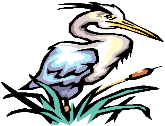 PO Box 86		PH: 352-498-5234Horseshoe Beach FL 32648		FAX: 352-498-3009ZONING VERIFICATION LETTER APPLICATIONPlease Note: The Town of Horseshoe Beach is governed by FEMA Regulation for all New Construction Renovations and the installation of any accessory structure. FEMA requirements are mandatory. All Building Permits are issued by the Dixie County Building Department. Department Phone is 352-498-1236. Any Shed or Accessory Structure built within the limits of Horseshoe Beach over 100 Square Feet must obtain a Shed Variance and be approved by Town Council of Horseshoe Beach per	 Ordinance 2016-44Applicant Name: _____________________________________ Company ________________________________Mailing Address: _______________________________________________________________ 			Street Or PO Box		City                       State 	Zip CodePhone: (   ) _________________________________ Email:______________________________Parcel Number: ________________________________________________________________Parcel Address: ________________________________________________________________Street /PO Box		City                       State 	Zip CodeProperty Setbacks: _________/	________/ _______/ _______  			Front	     Side         Rear        CanalParcel Owner’s Name: ___________________________________________________________Description of verification request:_________________________________________________Please check all that apply:□ Rebuild □ Zoning of Property □ Permitted Uses □ Flood plain □ New Siding □ Repair Siding □ Roof Repair□New Electric Service □Repair Existing Electric□ Shed/Accessory Structures installationExisting use of property is: _______________________________________________________□ Current Zoning Classification ___________________________________________________□ Open Zoning Code Violations___________________________________________________□ Planned Unit Development Status_______________________________________________□ Floodplain Determination_______________________________________________□Other _________________________________________________________________□ New Septic Installation	 □ Preexisting Septic in Use	□ Preexisting Septic   recertification required□Septic RepairDate Submitted:______________________________Date Completed: ___________________________________________________	_____________________Town Clerk	Owner/Agent Signature